2017 ALL BREEDS ALL BRITAIN CALF SHOWFriday 13th – Sunday 15th October Three Counties Showground, Malvern COLOURED BREEDS SCHEDULEENTRIES RECIEVED AFTER FRIDAY 29TH SEPTEMBER 2017 WILL NOT BE CONSIDEREDSHOW DIRECTORMr. Edward GriffithsSHOW MANAGERSMrs. Miriam BagleyMrs. Hannah WilliamsCOLOURED BREEDS COORDINATORSMr. Duncan HunterMs. Nicola DeanCOLOURED BREED JUDGES’ STEWARDMs. Kirsten BevisTIMETABLEFRIDAY 13th OCTOBER12:00 – 22:00	Calves may arrive on site.  Please note that all calves MUST arrive no later than 22:00.  Those requiring entry prior to 12:00 due to transport must apply beforehand. 19:00 – 19:30	Holstein showmanship demonstration19:30 – 20:00	Coloured breeds showmanship demonstrationSATURDAY 14th OCTOBER10:00	Holstein & coloured breeds showmanship classes commence 20:00 – 00.00 		Young Breeders Celebration SUNDAY 15th OCTOBER08.30	Coloured breed calf classes commence10:00	Holstein calf classes commence followed by coloured breeds & Holstein championships14:30	Champions from all breeds will parade at the conclusion of the breed championships15:00			Presentations16:00			Calves may departVENUEDirections Three Counties Showground, Malvern, Worcestershire, WR13 6NW The Showground is located approximately 8 miles from the M5 & M50 motorways.  Follow brown signs from all main routes to Blue Gate off the A449. 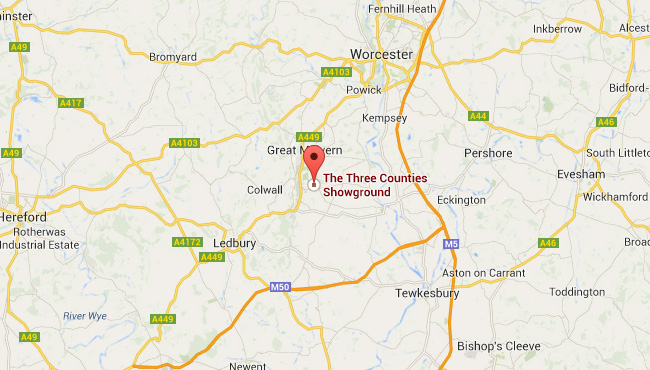 ShowgroundPlease enter through Blue Gate and drop off at Wye Hall as per instruction from the Show Stewards.  All livestock vehicles must be washed out after unloading at the lorry wash.  Please depart via Brown Gate or park at Westgate car park.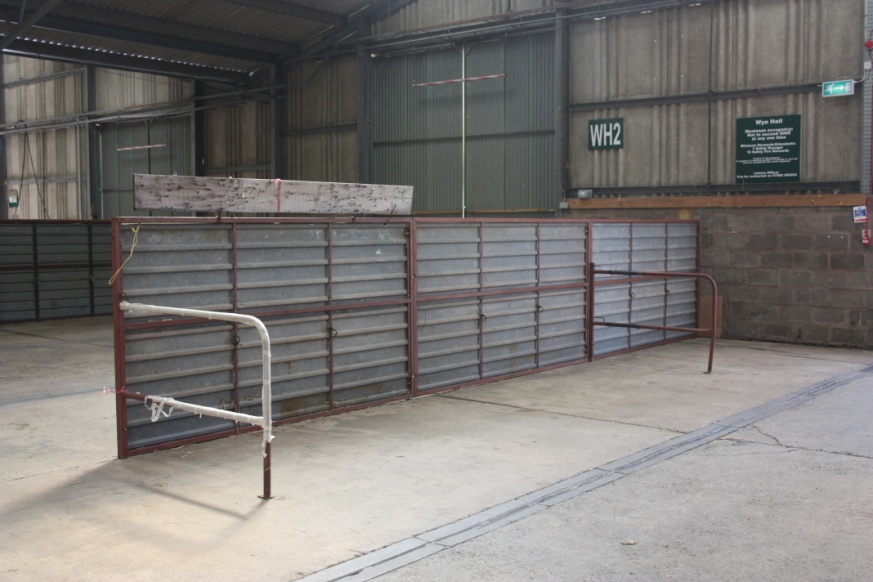 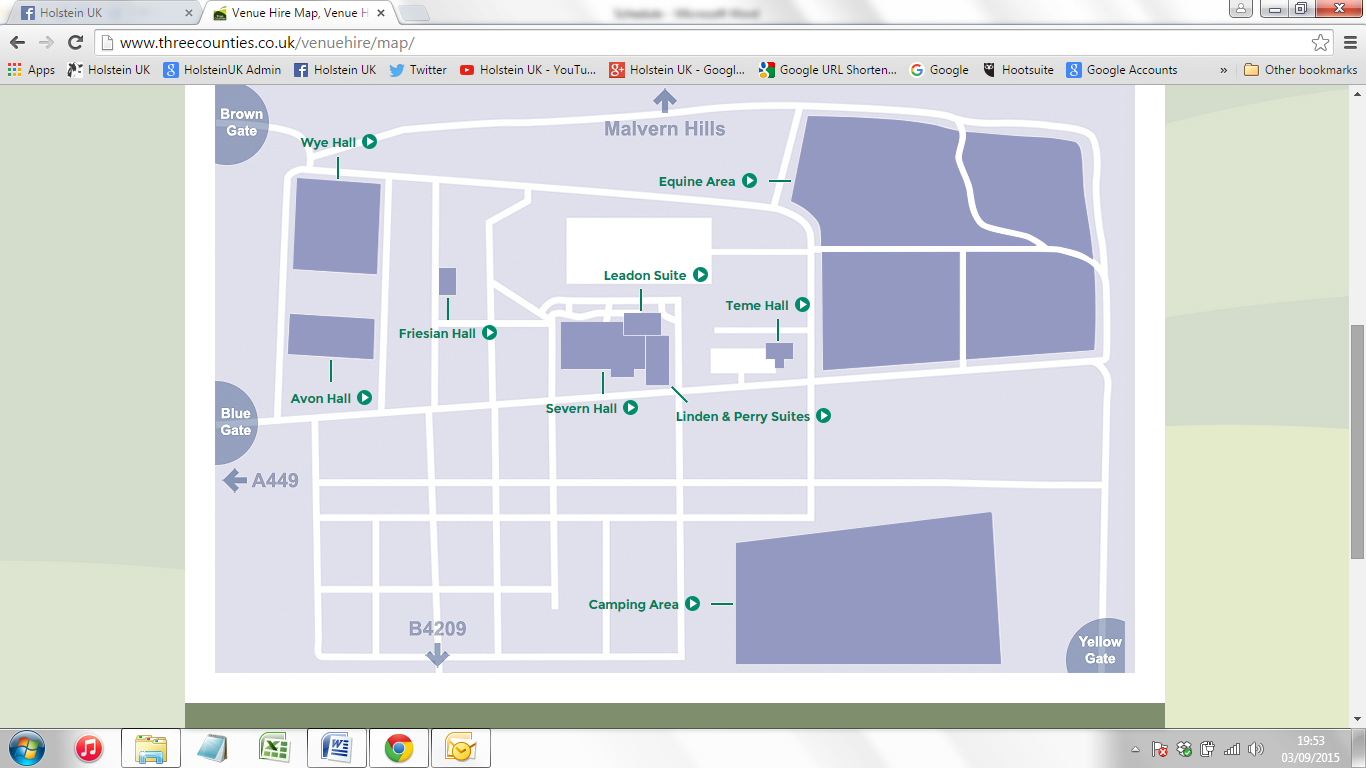 Wye HallCattle lines, collecting ring & clipping areaAvon HallHolstein ring & coloured breeds ringFriesian HallLittlestar interviews & Coordinators MeetingStockman’s CafeYoung Breeders CelebrationSHOWMANSHIP CLASSESJudge: Sam WakeStewards: Duncan Hunter, Kirsten Bevis & Ben EtteridgeClass 1	Junior			Aged 12 years & under on 1st January 2017Class 3	Intermediate		Aged between 13 & 15 years on 1st January 2017Class 5	Senior			Aged between 16 & 20 years on 1st January 2017Class 7	Mature			Aged between 21 & 26 years on 1st January 2017GRAHMAR TROPHY: Champion Jersey ShowmanWRIGHT MANLEY TROPHY: Champion Ayrshire ShowmanFRANK R MARSHALL TROPHY: Champion Shorthorn ShowmanTHE HILTON BROOKS PERPETUAL CHALLENGE CUP: Champion Guernsey ShowmanTHE BRITISH FRIESIAN CHAMPION HANDLER TROPHY: Champion British Friesian ShowmanBROWN SWISS TROPHY:  Champion Brown Swiss ShowmanCalf ClassesJERSEY CALF CLASSES - ENTRIES £10 PER STALLJudge:	Richard SaxbySteward(s): Mark Logan & Barry Daw	 Class 16 	Born on or after 1st March 2017Class 22 	Born between 1st December 2016 & 28th February 2017Class 28	Born between 1st September & 30th November 2016Class 34 	Born between 1st May & 31st August 2016Class 40 	Born between 1st January & 30th April 2016Rosettes will be presented 1st - 6thBLUEGRASS TROPHY: Champion Jersey Calf AYRSHIRE CALF CLASSES – ENTRIES £10 PER STALLJudge: David ChristophersSteward(s): Duncan Hunter & Elaine BeresfordClass 17 	Born on or after 1st March 2017Class 23	Born between 1st December 2016 & 28th February 2017Class 29	Born between 1st September & 30th November 2016Class 35	Born between 1st May & 31st August 2016Class 41	Born between 1st January & 30th April 2016Rosettes will be presented 1st - 6th   WHITEFORD FAMILY TROPHY: Champion Ayrshire CalfDAIRY SHORTHORN CALF CLASSES – ENTRIES £10 PER STALLJudge: Paul HarrisonSteward(s): Mary Collins & Gwyndaff JamesClass 18   	Born on or after 1st March 2017Class 24	Born between 1st December 2016 & 28th February 2017Class 30 	Born between 1st September & 30th November 2016Class 36	Born between 1st May & 31st August 2016Class 42	Born between 1st January & 30th April 2016Rosettes will be presented to 1st – 6th THE CHURCHROYD TROPHY: Champion Dairy Shorthorn CalfGUERNSEY CALF CLASSES - ENTRIES £10 PER STALLJudge: Iwan ThomasSteward(s): Laura Barnes & Caroline HuinsClass 19 	Born on or after 1st March 2017Class 25 	Born between 1st December 2016 & 28th February 2017Class 31 	Born between 1st September & 30th November 2016Class 37 	Born between 1st May & 31st August 2016Class 43	Born between 1st January & 30th April 2016Rosettes will be presented 1st – 6th SNOWHILL CHALLENGE TROPHY: Champion Guernsey Calf BROWN SWISS CALF CLASSES – ENTRIES £10 PER STALLJudge: Hefin WilsonSteward(s): Richard JohnsonClass 20 	Born on or after 1st March 2017Class 26	Born between 1st December 2016 & 28th February 2017Class 32	Born between 1st September & 30th November 2016Class 38	Born between 1st May & 31st August 2016Class 44	Born between 1st January & 30th April 2016Rosettes will be presented 1st - 6thBROWN SWISS TROPHY: Champion Brown Swiss CalfBRITISH FRIESIAN CALF CLASSESJudge: Jane ArrellSteward: Andrew SpicerClass 21 	Born on or after 1st March 2017Class 27	Born between 1st December 2016 & 28th February 2017Class 33	Born between 1st September & 30th November 2016Class 39	Born between 1st May & 31st August 2016Class 45	Born between 1st January & 30th April 2016Rosettes will be presented to 1st - 6th THE JACKSON TROPHY: Champion British Friesian CalfIMPORTANT INFORMATIONSTRAW & SHAVINGSOne bale of straw will be provided free of charge for each stall booked.  Shavings & additional straw can be brought to the event but will not be available to purchase.ARRIVAL & DEPARTURESRegistration certificates & passports MUST be brought to the event & will be checked by the Stewards.  All animals attending the event MUST be accompanied by a pre-movement TB test certificate, regardless of the location of the holding they are travelling from.  Paperwork MUST accompany the animals & be presented to the Stewards.  Any calf unsatisfactorily identified at the event will not be allowed to participate.  All calves must have both primary & secondary ear tags in accordance with DEFRA regulations.  Any animal without double tags will not be allowed to enter the showground.All calves MUST arrive on site by 22:00 on Friday.  Late arrivals will not be permitted. Departure must not be earlier than 16:00 on Sunday, directly after the final presentations.  NO EARLY DEPARTURES WILL BE PERMITTED; please ensure all haulers are aware of this.LIABILITYHolstein UK cannot accept any liability for loss or damage to property, persons or livestock.  It is the responsibility of each individual to ensure that adequate insurance cover & security measures are taken.  No lorries or cattle trailers are permitted to park in the cattle sheds due to fire regulations.CLIPPING & PREPARATIONAt the event, any clipping or preparation of calves MUST be done by a member under 30 years old or the calf owner.  ELECTRICAL/COOKING EQUIPMENTHealth and safety regulations do not allow the use of any electrical or cooking equipment in the cattle lines.  Kettles may be used but not urns; they MUST be placed on a solid surface & cables MUST NOT create a trip hazard.  This MUST be strictly adhered to.  A communal kitchen area will be provided in Bays 1 & 4.  We ask everybody to please make use of these communal areas.All electrical equipment MUST be PAT tested & in line with IEE regulations, paragraph 7.6.2. FAKINGAny faking that is seen to take place, either by competitors or persons assisting in the preparation of the calves, will lead to disqualification from the competition.  Doping of calves at the final is NOT permitted & any person seen doing so, or suspected of doing so, will be disqualified.  Any injection to an animal must be reported to the Stewards prior to administration.  False hair in toplines is not permitted.ACCOMMODATIONCARAVANS & CAMPINGThere are facilities for caravans & tents on the showground including showering facilities. Please contact Miriam Bagley at miriambagley@holstein-uk.org to book a caravan/tent pitch on a first come first serve basis.  Please note that there will be a £20 charge per night for tents & caravans & a £5 charge per night for electricity, payable on entry.  Strictly no vehicles or caravans are allowed in the cattle sheds. LOCAL HOTELSThe Abbey Hotel Abbey Rd, Great Malvern, Worcestershire, WR14 3ET (3.2 miles from the Showground)  The Cottage in the WoodHolywell Rd, Malvern Wells, Worcestershire, WR14 4LG (1.6 miles from the Showground)The Foley Arms Hotel14 Worcester Rd, Malvern, Worcestershire, WR14 4QS (3.3 miles from the Showground)The Mount Pleasant Hotel 50 Belle Vue Terrace, Great Malvern, Worcestershire, WR14 4PZ (3.2 miles from the Showground)The Premier Inn, MalvernTownsend Way, Malvern, Worcestershire, WR14 1GD (4.1 miles from the Showground)CATERINGCatering will be available on-site throughout the weekend.RULESEach entrant must be a fully paid up member of the relevant Society.Only competitors may lead the calves in the showmanship and calf classes; no assistance will be allowed.  In the calf classes, calves must be handled by anyone 26 years of age or under on 1st January 2017.  For the last two classes of each breed, calves may be handled by anyone 30 years or under on 1st January 2016. Each breed will be shown under their own Society’s rules.A calf may NOT be shown in more than one handler class.All competitors are required to wear the relevant Society's showing uniform.  Entry will be refused if competitors are not wearing the correct uniform. Show Officials have the right to refuse entry to any competitors who are late for their class. Once at the Show any clipping or preparation of calves must only be done by the owner or a member aged 30 years of age or under.No substitutes or late entries will be permitted. Animals will undergo clinical inspection by the attending veterinary surgeon before entering the housing area.  All certification must be presented to the attending veterinary surgeon on unloading. The correct pedigree certificate & passport must accompany all animals.  Any animal with active ringworm will not be allowed into the show.  Ringworm is defined as active if there is no hair re-growth.  A written statement from your veterinary surgeon stating that the animal is undergoing treatment is required in these circumstances.  We strongly recommend the use of Ringvac under veterinary guidance before the show, due to the high risk of ringworm transmission.  All animals attending the event MUST be accompanied by a pre-movement TB test certificate, regardless of the location of the holding they are travelling from.  Paper work MUST accompany the animals & be presented to the Stewards. It is recommended that animals have certification of a negative BVD antigen screen. Clippers, hairdryers & kettles MUST be PAT tested & in line with IEE regulations, paragraph 7.6.2.  No animal previously or currently owned or bred by the judge (as stated in the schedule) is permitted to be shown. Non-payment of veterinary costs at the Show could result in suspension from future shows; as such, payment must be made within 28 days of receipt of invoice. CODE OF CONDUCTThe Show Committee expects all competitors to behave in a responsible & appropriate way throughout the event.  Inappropriate behavior will NOT be tolerated. The actions of individuals are accountable by their relevant breed Society. The Show Committee reserves the right to disqualify exhibitors or even ban any members if they bring the reputation of the Society into question. All competitors will be issued with wristbands to distinguish between under & over 18’s, with no alcohol being served to under 18’s.  Wristbands for bar access & access to the Young Breeders Celebration will be handed out by the Stewards on arrival or may be collected from the Cattle Office. Proof of identification will be required without exception. No alcohol will be allowed in the cattle lines for the duration of the event; stewards reserve the right to confiscate any alcohol found.Any one person found causing damage to property, persons or livestock will be immediately banned from taking part in the event & will be financially liable for any damages.Anyone under 18 who is not accompanied by a parent/guardian will require a parental consent form, which MUST be signed by a parent/guardian & returned prior to the event.  Anyone under 16 should, ideally, be accompanied by a parent/guardian at events where an overnight stay is required.